HVAC: PROGRAMMABLE THERMOSTATS 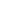 HVAC: PROGRAMMABLE THERMOSTATS 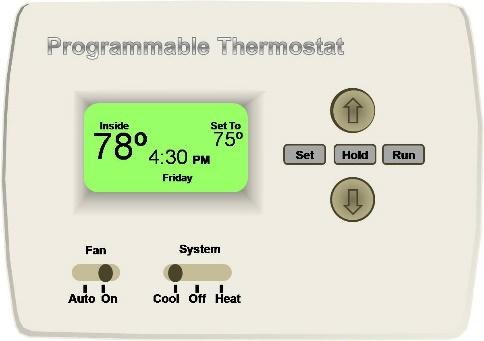 WHAT?Programmable thermostats are used to control heating and cooling equipment. They can be programmed so that they automatically adjust temperatures based on a set schedule. Smart thermostats can adjust based on occupancy or activity.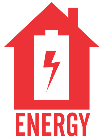 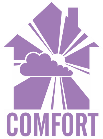 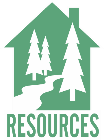 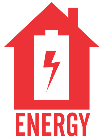 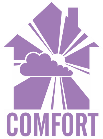 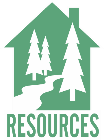 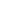 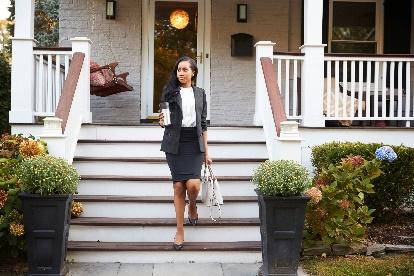 WHY?Energy is wasted when HVAC systems heat or cool homes to the same temperatures all the time. Programmable thermostats save money and energy by automatically adjusting the temperature at certain times of the day, such as when occupants are at work. So-called “smart” thermostats have even more sophisticated capabilities. If every home used a smart thermostat, we would save 56 trillion BTUs of energy per year.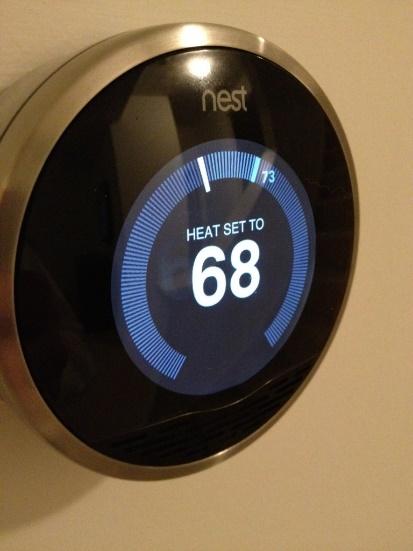 HOW?Programmable thermostats adjust temperatures according to a set schedule. Electronic thermostats with adaptive recovery technology “learn” from experience how to most efficiently change from one temperature to another. Smart thermostats offer even more control. They can be programmed to automatically adjust temperatures when occupants are home, away, or asleep. Occupants can control them remotely through a smartphone, and they can track and manage energy use.